Pharson Morare Magagane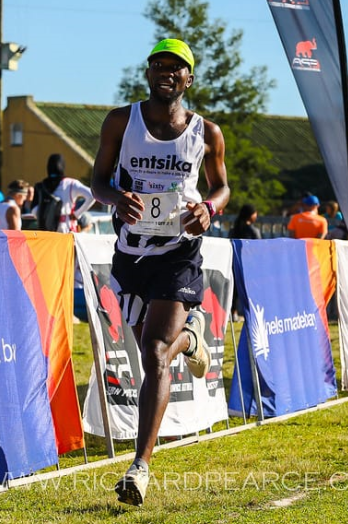 DATE OF BIRTH:	04/04/1986GENDER:		MaleNATIONALITY:		South AfricanCELL NO:		076 582 0445E MAIL:		pharson@webmail.co.zaACHIEVEMENTS1. Personal Bests2. International Events2006 - World Student Cross Country Champs2008 - World Student Cross Country Champs 2009 - World Student Games (1500m)2011 - World Student Games (1500m)I’ve won bronze medal (3rd position) three times in a row in the 1500m event (2009, 2010, and 2011) at the South African Senior Track and Field Championships.I have the distinction of being the first ever athlete to record a legitimate outdoor time of 4:00:00 for a mile in the history of athleticsEventResultVenueDate800m1:49.81Donnas (ITA)03.07.2011100m2:24.00Johannesburg19.02.20161500m3:37.79Stellenbosch      14.03.2009Mile4:00.00Cape Town 10.03.20112000m5:14.69Pretoria28.01.20163000m7:58.38Rhede (GER)08.07.20115000m14:14.35Cape Town  16.04.201110 000M 31:30.17Pretoria25.04.201410 km 29:57Stellenbosch11.08.2007Half Marathon1:05:39Pretoria26.04.2014Marathon2:20.46Cape Town23.09.20182011-2015 Performance2011-2015 Performance2011-2015 Performance2011-2015 Performance2011-2015 PerformanceAchievementsPeriod/DatesTournament or CompetitionTimePOSITION 12011/04/29-30USSA CHAMPIONSHIPS 2011 (1500M)3:44.95POSITION 52011/04/29-30USSA CHAMPIONSHIPS 2011 (5000M)14:14.35POSITION 22011/03/10YELLOW PAGES INVITATION SERIES III (MILE)4:00.00 (PB)POSITION 22011/04/09-10  YELLOW PAGES SA SENIOR CHAMPS (1500M, Heat 2)3:39.65 (SB)POSITION 32011/04/09-10YELLOW PAGES SA SENIOR CHAMPS (1500M, Final)3:40.80POSITION 32011/04/16YELLOW PAGES INTERPROVINCIAL II3:45.02POSITION 5 2011/02/25YELLOW PAGES INVITATION SERIES II (1500M)3:48.69POSITION 4  2011/07/03DONNAS (ITALY) 800M1:49.81 (PB)POSITION 22011/06/01ALBERTVILLE (FRANCE) 3000M08:08.49POSITION 92011/07/08RHEDE (GER) 3000M7:58.38 (PB)POSITION 22015/04/27USSA ATHLETICS CHAMPIONSHIPS 3:42.93POSITION 22015/08/09UNIV. OF LIMPOPO RUN FOR EDUCATION31:03 (SB)POSITION 42015/08/15CGA CROSS COUNTRY CHAMPS 4KM 12:18